INTERNATIONAL SCIENTIFIC-PRACTICAL CONFERENCETHEORY AND PRACTICE: PROBLEMS AND PROSPECTS- 20182018 May 10 - 11th.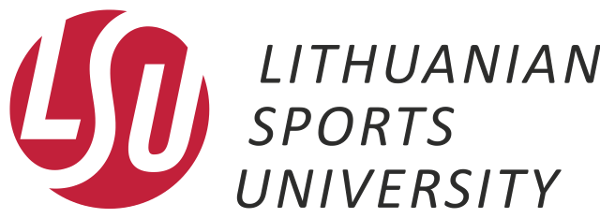 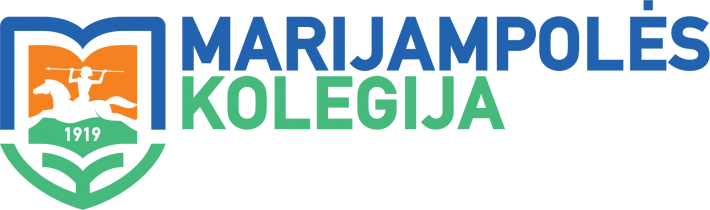 PROGRAMME2018 May 10th.  PROGRAMME2018 May 10th.  9.00-10.00REGISTRATION. Coffee break (Room 114)10.00-10.30OPEN CEREMONY. Welcome speech from: doc. dr. Vaidotas Viliunas (Marijampole College);Prof. dr. Biruta Svagzdiene (Lithuanian Sports university);E. Ulevicius (Kaunas Chamber of Commerce, Industry and Crafts Marijampole branch);Members of Young Entrepreneurs Club of the Marijampole region.PLENARY SESSION (Room 111).   Chairs: lect. dr. A. Simanavicius (LSU), doc. dr. R. Andriukaitiene (LSU, MC).PLENARY SESSION (Room 111).   Chairs: lect. dr. A. Simanavicius (LSU), doc. dr. R. Andriukaitiene (LSU, MC).10. 30-11. 00Doc. dr. J. Greblikaitė (Aleksandras Stulginskis University, Kaunas, LITHUANIA). DEVELOPMENT OF SOCIAL ENTREPRENEURSHIP IN LITHUANIA.11.00 – 11.30Doc. dr. O. Pärna, Doc. Dr. E. Tabur (Tallinn University, Tallinn, ESTONIA).THE FUTURE OF WORK, SKILLS AND VOLUNTEERING.11.30 – 12.00Doc. dr. V. Nikitenko (Zaporizhia State Engineering Academy, Zaporizhia,UKRAINA). СTEM ОБРАЗОВАНИЕ.12.00 - 12.30Pof. dr. D. Zagulova, Ž. Štraus (Baltics International Academy, Riga, LATVIA). ТРАНСФОРМАЦИЯ ДЕЯТЕЛЬНОСТИ ПОСТАВЩИКОВ ТУРИСТИЧЕСКИХ УСЛУГ В ЭЛЕКТРОННОМ ОБЩЕСТВЕ. 12.30 – 13.00R. Žeimys (Lithuanian Sports University, Kaunas, LITHUANIA). POKALBIS APIE ŠIAURIETIŠKĄ ĖJIMĄ: KĄ REIKIA ŽINOTI NORINTIEMS IŠBANDYTI.13.00-14.00LUNCH BREAKSESSIONSSESSIONS14.00-17.00SESSION I: CHANGES AND PROSPECTS IN TOURISM AND SPORTS BUSINESS (Room 111). Chairs:  prof. dr. B. Svagzdiene (LSU), prof.  dr. R. Olekseenko (BKMSPU),  lect. L. Jaruseviciene (MC).N. Survila, V. B. Fominienė. VIEŠBUČIŲ DARBUOTOJŲ SOCIALIZACIJOS VERTINIMAS.M. Gliožaitytė,  L. Jesevičiūtė-Ufartienė.  IŠMANIŲJŲ TELEFONŲ APLIKACIJŲ NAUDOJIMO /SVARBOS KELIAUJANT ĮVERTINIMAS.M. Talmontas, E. Jasinskas. VIRTUALAUS TURIZMO PATIRTIS KURIANČIŲ MODERNIŲ VIRTUALIOS REALYBĖS TECHNOLOGIJŲ IR TECHNIKŲ TAIKYMO TURIZMO VERSLE VERTINIMAS.R. Žeimys, B. Švagždienė. LĖTO (SRAIGĖS) TURIZMO KONCEPCINĖS SISTEMOS KŪRIMAS (teorinis aspektas).K. Kaunaitė, K. Mejerytė-Narkevičienė. ORGANIZACIJŲ BENDRADARBIAVIMO VEIKLOS TURIZMO KLASTERYJE.Marius Baltaduonis. SAVANORYSTĖ - NEOFICIALUS IR NEFORMALUS TURIZMO INDUSTRIJOS VERSLO SUVOKIMAS.E. Vinsevičius, T. Martinaitis. ALTERNATYVAUS TURIZMO VYSTYMO VERTINIMAS.G. Neverdauskaitė, K. Mejerytė-Narkevičienė. TURIZMO VADYBININKŲ ADAPTACIJĄ LEMIANTYS VEIKSNIAI TURIZMO ORGANIZACIJOSE.J. Chhikara. EXPERIENCES OF CYBERBULLYING IN PROFESSIONAL SPORT: INDIA CASE.M. de la Trinidad Morales-Belando, D. Conte, J. L. Arias-Estero. DIFFERENCES IN GAME PERFORMANCE COMPONENTS BETWEEN HIGH- AND LOW-RANKED YOUTH BASKETBALL TEAMS.	М. Будько, Е. Бортников. ТУРИСТСКОЕ ПРИРОДНО-КУЛЬТУРНОЕ ПРОСТРАНСТВО: ГЛОБАЛЬНЫЙ СДВИГ ПАРАМЕТРОВ.V. Lobas. THE ROLE OF SPIRITUAL GROWTH IN SPORT.U. A. Baxrom o’g’li. TOURISM IN THE CONTEXT OF GLOBALIZATION .B. Makhamadaliev. THE ROLE OF THE GREAT SILK ROAD IN THE DEVELOPMENT OF TOURISM.Н. Балушок. ПРОБЛЕМЫ СФЕРЫ ТУРИЗМА В УКРАИНЕ .A. Pupkis. REKREACINĖS VEIKLOS KAIP LAISVALAIKIO PRALEIDIMO FORMOS VERTINIMAS.G. Zenkevičius, L. Jaruševičienė. OLIMPIZMO IDĖJŲ SKLAIDA MARIJAMPOLĖS SŲDUVOS GIMNAZIJOJE. Б. Наумович Болдырев. БОЕВЫЕ ИСКУССТВА ВОСТОКА: ИНТЕГРАЦИЯ В ОЛИМПИЙСКУЮ СЕМЬЮ.J. Grap, M. Lukoševičiūtė, L. Jaruševičienė. MARIJAMPOLĖS KOLEGIJOS STUDENTŲ REKREACIJOS IR LAISVALAIKIO ĮPATUMAI.E. Minelga, R. Padvelskytė, S. Stankutė. MARIJAMPOLĖS KOLEGIJOS STUDENTŲ JUDĖJIMO AKTYVUMO IR SVEIKATOS YPATUMAI.M. Galinaitytė, L. Dimidovičiūtė, G. Janulevičiūtė. MARIJAMPOLĖS KOLEGIJOS STUDENTŲ SVEIKOS GYVENSENOS IR SPORTO VADYBOS YPATUMAI.M. Kliūčius, L. Jaruševičienė. KONFLIKTŲ SPRENDIMO BŪDAI N SAVIVALDYBĖS SPORTO ORGANIZACIJOSE.A. Bendorius, L. Jaruševičienė. TRENERIŲ KVALIFIKACIJOS KĖLIMO POREIKIS SPORTO ORGANIZACIJOJE.K. Mejerytė-Narkevičienė. LAISVALAIKIO ORGANIZACIJŲ BENDRADARBIAVIMO MOTYVAI STUDIJŲ TURINYJE SU UNIVERSITETAIS.В. Анищенко, М. Анищенко. ЗДРАВООХРАНИТЕЛЬНАЯ СОСТАВЛЯЮЩАЯ ТУРИСТИЧЕСКОЙ ДЕЯТЕЛЬНОСТИ КАК ПРЕДМЕТ ПРАВОВОГО РЕГУЛИРОВАНИЯ.Ю. Тищенко. РАЗВИТИЕ ИНТЕГРАЦИОННЫХ ПРОЦЕССОВ В СФЕРЕ МЕЖДУНАРОДНОГО ТУРИЗМА В УСЛОВИЯХ ГЛОБАЛИЗАЦИИ.G. Dikal, A. Zajankauskaitė, I. Puzaitė, L. Jaruševičienė. SPORTO KLUBO "X'' SPORTININKŲ MITYBOS YPATUMAI.	D. Uzodimma Ikwuagwu. CONTROLLING EMOTIONS DURING MAJOR SPORTS EVENTS.D. Uzodimma Ikwuagwu. MENTAL AND SOCIAL BENEFITS OF SPORTS PARTICIPATION IN AFRICA.Ю. Мосаев. СОЦИАЛЬНЫЕ ЗАКОНОМЕРНОСТИ РАЗВИТИЯ ЕВРОПЕЙСКОЙ ФУТБОЛЬНОЙ ИНДУСТРИИ НАЧАЛА ХХІ ВЕКА В РАЗРЕЗЕ РЕЗУЛЬТАТОВ ЄВРО 2000.С. Мусабекович Мусабеков, А. Ермеккызы Сатыбалдина. СОСТОЯНИЕ ПИТАНИЯ И БАЛАНС ЭНЕРГИИ СПОРТСМЕНОВ РАЗНЫХ СПЕЦИАЛИЗАЦИИ.S. Buragaitė, L. Jaruševičienė. SPORTO KLUBO X ANALIZĖ.A. Zajankauskaitė, I. Puzaraitė, G. Dikal. SPORTO KLUBO "X" ANALIZĖ.K. Dzingaitė, L. Jaruševičienė. SPORTO KLUBO "X" VADYBOS ANALIZĖ.E. Šmulkštytė, J. Kadaškevičiūtė. KONFLIKTŲ SPRENDIMO BŪDAI X SPORTO ORGANIZACIJOSE.В. Билогур. СПОРТИВНЫЙ  МЕНЕДЖМЕНТ КАК ОСНОВА ФОРМИРОВАНИЯ СПОРТИВНОЙ КУЛЬТУРЫ В УСЛОВИЯХ ГЛОБАЛИЗАЦИИ.В. Чернявская. СПОРТ КАК НЕОТЪЕМЛЕМАЯ ЧАСТЬ ФОРМИРОВАНИЯ ЛИЧНОСТИ.Н. Балушок. СПОРТ КАК ИНСТРУМЕНТ ПОЛИТИЧЕСКОГО ВОЗДЕЙСТВИЯ.V. Dovbenko. The opportunities of improving interactions of ACTORS by implementing the join projects in Open Innovation models. 14.00-17.00SESSION II: BUSINESS TECHNOLOGY AND ENVIRONMENTAL ISSUES (Room 314). Chairs:  doc. dr. V. Nikitenko (ZSEA),  lect. D. Sidlauskiene, (MC), R. Zeimys (LSU). V. Jakštienė, A. Čaplikaitė. SOCIALINIŲ MAITINIMO INICIATYVŲ  ĮGYVENDINIMAS VIEŠOJO MAITINIMO ĮMONĖJE .G. Verygaitė, I. Pupelienė. PRODUKTŲ BE PRIDĖTINIO CUKRAUS IR ALERGENŲ KŪRIMAS IR ĮTAKA ŽMOGAUS ORGANIZMUI.I. Aleksandravičiūtė, I. Pupelienė. SALDIKLIAI IR JŲ POVEIKIS ŽMOGAUS SVEIKATAI.J. Baranauskaitė, I. Pupelienė. ŠOKOLADO SU BUROKĖLIAIS PRIIMTINUMAS IR NAUDA ŽMOGAUS ORGANIZMUI.R. Liutkevičienė, V. Jakštienė. EKOLOGIŠKŲ MAISTO PRODUKTŲ VARTOJIMO YPATUMAI.K. Dembinskienė, I. Pupelienė. VAIKŲ MAITINIMO DARŽELYJE OPTIMIZAVIMAS.Н. Кириченко. ЦИФРОВАЯ  КУЛЬТУРА КАК СОВРЕМЕННАЯ ИННОВАЦИЯ РАЗВИТИЯ ИНФОРМАЦИОННОГО ОБЩЕСТВА.Р. Андрюкайтенe, В. Воронкова, О. Кивлюк, В. Никитенко, И. Рыжова. СТАНОВЛЕНИЕ И РАЗВИТИЕ SMART-ОБЩЕСТВА КАК ДВИЖЕНИЕ К «ОБЩЕСТВУ ЗНАНИЙ» И ИННОВАЦИЙ.V. Krivickienė, D. Kalvaitienė. INFORMACINIŲ TECHNOLOGIJŲ MODULIS INŽINERINĖSE STUDIJOSE: STUDENTŲ POŽIŪRISВ. Афанасьев. ИННОВАЦИОННЫЕ ТЕХНОЛОГИЧЕСКИЕ РЕШЕНИЯ ПО ОЧИСТКЕ ВНУТРИГОРОДСКИХ ВОДНЫХ ОБЪЕКТОВ УКРАИНЫ.О. Добровольская, Т. Василенко. РОЛЬ ИНФОРМАЦИОННО-КОММУНИКАЦИОННЫХ ТЕХНОЛОГИЙ В ПРОЦЕССЕ ФОРМИРОВАНИЯ ПРОФЕССИОНАЛЬНЫХ КОМПЕТЕНЦИЙ СПЕЦИАЛИСТОВ ИНЖЕНЕРНОГО ПРОФИЛЯ.Ю. Ярова, И. Мальованый, В. Афанасьев. ИННОВАЦИОННЫЕ ТЕХНОЛОГИЧЕСКИЕ РЕШЕНИЯ ПО ОЧИСТКЕ ВНУТРИГОРОДСКИХ ВОДНЫХ ОБЪЕКТОВ УКРАИНЫ.S. Jankauskaitė, S. Mackevičiūtė, G. Sorakaitė, J. Drevinskaitė. PECULIARITIES OF CMR DOCUMENTATION IN INTERNATIONAL FREIGHT.А. Бедрик. СОВРЕМЕННЫЕ АСПЕКТЫ РАЗВИТИЯ ИНФОРМАЦИОННЫХ ТЕХНОЛОГИЙ В УПРАВЛЕНЧЕСКОЙ ДЕЯТЕЛЬНОСТИ.Н. Курило. ИНФОРМАЦИОННЫЕ ТЕХНОЛОГИИ КАК ОСНОВА ИННОВАЦИОННЫХ ПРОЦЕССОВ В СОВРЕМЕННОМ ОБРАЗОВАНИИ.В. Кутик, Н. Курило. ПРИМЕНЕНИЕ НОВЕЙШИХ ИНФОРМАЦИОННЫХ ТЕХНОЛОГИЙ В УЧЕБНОМ ПРОЦЕССЕ ВЫСШИХ УЧЕБНЫХ ЗАВЕДЕНИЙ УКРАИНЫ.В. Чернявская. ВНЕДРЕНИЕ ИНФОРМАЦИОННЫХ ТЕХНОЛОГИЙ КАК ГЛАВНОЕ НАПРАВЛЕНИЕ УСОВЕРШЕНСТВОВАНИЯ ОБРАЗОВАТЕЛЬНОГО ПРОЦЕССА В  УСЛОВИЯХ ИНФОРМАЦИОННОГО ОБЩЕСТВА.М. Максименюк, В. Никитенко. МЕТОДОЛОГИЯ  ПОСТМОДЕРНИСТСКОГО ДИСКУРСА ИНФОРМАЦИОННОГО ОБЩЕСТВА.В. Воронкова, Н. Пунченко.  СТАНОВЛЕНИЕ И РАЗВИТИЕ ИНФОРМАЦИОННОГО ОБЩЕСТВА В УКРАИНЕ КАК НОВОГО ЭТАПА РАЗВИТИЯ ЧЕЛОВЕЧЕСКОЙ ЦИВИЛИЗАЦИИ.В. Лебединская. ИНФОРМАТИЗАЦИЯ ОБЩЕСТВА КАК ГЛАВНЫЙ МЕГАТРЕНД РАЗВИИЯ СОВРЕМЕННОЙ ЦИВИЛИЗАЦИИ.В. Мельник. КОНЦЕПТУАЛИЗАЦИЯ ИНФОРМАЦИОННО-ИННОВАЦИОННОГО МЕНЕДЖМЕНТА КАК ПРИОРИТЕТ РАЗВИТИЯ ИНФОРМАЦИОННОЙ ЦИВИЛИЗАЦИИ.В. Резанова. ПУТИ И ПЕРСПЕКТИВЫ РАЗВИТИЯ КОМПЬЮТЕРИЗИРОВАННОЙ СРЕДЫ УНИВЕРСИТЕТОВ  КАК УСЛОВИЕ  ВХОЖДЕНИЯ УКРАИНЫ В  ИННОВАЦИОННУЮ ЭРУ.Р. Сильченко. МЕХАНИЗМУПРАВЛЕНИЯ ИНФОРМАЦИОННО-КОММУНИКАЦИОННЫМ ПРОЦЕССОМ В ОРГАНИЗАЦИИ В УСЛОВИЯХ ГЛОБАЛИЗАЦИИ.Я. Роменская. ЭНЕРГОСБЕРЕЖЕНИЕ КАК СОСТАВЛЯЮЩАЯ РОСТА ЭФФЕКТИВНОСТИ ДЕЯТЕЛЬНОСТИ ПРЕДПРИЯТИЙ ТОПЛИВНО-ЭНЕРГЕТИЧЕСКОГО КОМПЛЕКСА УКРАИНЫ.А. Радкевич, И. Арутюнян, Д. Сайков. ПОВЫШЕНИЕ УРОВНЯ КОНКУРЕНТОСПОСОБНОСТИ ПОДРЯДНЫХ ПРЕДПРИЯТИЙ НА БАЗЕ ОПТИМИЗАЦИИ ОРГАНИЗАЦИОННЫХ ПРОЦЕССОВ СТРОИТЕЛЬНОГО ПРОИЗВОДСТВА.О. Рехлицкая. ОТХОДЫ КАК ГЛОБАЛЬНАЯ ЭКОЛОГИЧЕСКАЯ ПРОБЛЕМА.Данил Цветов. ПЕРСПЕКТИВЫ РАЗВИТИЯ АЛЬТЕРНАТИВНОЙ ЭНЕРГЕТИКИ И ВОЗОБНОВЛЯЕМЫХ ИСТОЧНИКОВ ЭНЕРГИИ.В. Москальчук. ПОЧЕМУ СТОИТ МИНИМИЗИРОВАТЬ ИСПОЛЬЗОВАНИЕ АЭС?В. Москальчук. НЕОБХОДИМОСТЬ ВНЕДРЕНИЯ ВОЗОБНОВЛЯЕМОЙ ЭНЕРГЕТИКИ.С. Адамчук. АЛЬТЕРНАТИВНЫЙ СПОСОБ ОЧИСТКИ ВОДЫ.А. Бедрик. СИСТЕМА ЭКОЛОГИЧЕСКОГО ВОСПИТАНИЯ КАК ФИЛОСОФСКИЙ АСПЕКТ ЭКОЛОГИЧЕСКОГО СОЗНАНИЯ ЧЕЛОВЕЧЕСТВА.О. Рехлицкая. БИОГАЗ КАК АЛЬТЕРНАТИВНЫЙ ИСТОЧНИК ЭНЕРГИИ.	С. Шкрёба. ОСОБЕННОСТИ РЕКОНСТРУКЦИИ ДЕЙСТВУЮЩИХ ГЭС УКРАИНЫ.С. Шкрёба. ЭФФЕКТИВНЫЕ ПРИБОРЫ ДЛЯ ИСПОЛЬЗОВАНИЯ СОЛНЕЧНОЙ ЭНЕРГИИ В УСЛОВИЯХ УКРАИНЫ.Д. Цветов. ЗАГРЯЗНЕНИЕ ОКРУЖАЮЩЕЙ СРЕДЫ КАК ПРОБЛЕМА ЗАПОРОЖСКОГО КРАЯ И МЕРЫ, НАПРАВЛЕННЫЕ НА ЕЕ ЗАЩИТУ.С. Шкрёба. ЭКОЛОГИЧЕСКИЕ ПРОБЛЕМЫ КРУПНЫХ ГОРОДОВ.В. Москальчук. НЕОБХОДИМОСТЬ СТРОИТЕЛЬСТВА ПАССИВНЫХ ДОМОВ.В. Москальчук. ИССЛЕДОВАНИЯ КОЕФИЦИЕНТА ТЕПЛООТДАЧИ ГОРИЗОНТАЛЬНОЙ ТРУБЫ ПРИ СВОБОДНОМ ДВИЖЕНИИ ВОЗДУХА.И. Малёваный, Ю. Ярова, В. Афанасьев. ИННОВАЦИОННЫЕ ТЕХНОЛОГИЧЕСКИЕ РЕШЕНИЯ ПО ОЧИСТКЕ ВНУТРИГОРОДСКИХ ВОДНЫХ ОБЪЕКТОВ УКРАИНЫ.Б. Лищинский, А. Чепрасов. ИСПОЛЬЗОВАНИЕ ТЕПЛОВОЙ ЭНЕРГИИ ВОДЫ ДНЕПРОВСКОГО ВОДОХРАНИЛИЩА.Р. Ляшенко. УСОВЕРШЕНСТВОВАНИЕ ИНТЕГРИРОВАННОЙ СИСТЕМЫ КОНТРОЛЯ СТАЛЕПЛАВИЛЬНЫМ ПРОИЗВОДСТВОМ ПК«МАСТЕР».К. Биченко. СВОЕВРЕМЕННЫЙ ПОИСК УТЕЧЕК ТЕПЛОНОСИТЕЛЯ КАК МЕРА ПОВЫШЕНИЯ ЭНЕРГОЭФФЕКТИВНОСТИ ТЕПЛОВЫХ СЕТЕЙ.Е. Ивахненко. ТЕНДЕНЦИИ РАЗВИТИЯ ШПИНДЕЛЕЙ И МУФТ.А. Кузько. СОЗДАНИЕ СИСТЕМЫ РЕЗЕРВНОГО ПИТАНИЯ УСТРОЙСТВ.14.00-17.00SESSION III:  SOCIAL AND PEDAGOGICAL TENDENCIES (Room 315).Chairs: prof. Dr. V. Voronkova (ZSEA), doc. dr. R. Andriukaitiene  (LSU, MC), R. Zeimys (LSU).J. Makauskienė. SUPERVIZIJOS POVEIKIS SOCIALINIŲ DARBUOTOJŲ KOMPETENCIJOS TOBULINIMUI.V. Liaudanskė. VEIKSNIAI, DARANTYS ĮTAKĄ EDUKACINIŲ INOVACIJŲ DIEGIMUI IKIMOKYKLINIO UGDYMO ĮSTAIGOSE.L. Lingytė, B. Miežienė, A. Emeljanovas, V. Putriūtė. SOCIALINĖS PARAMOS REIKŠMĖ VYRESNIO AMŽIAUS MOKINIŲ FIZINIAM AKTYVUMUI INDIVIDUALIŲ VEIKSNIŲ KONTEKSTE.D. Kalvaitytė, V. Giliuvienė. PROJEKTAS „KOMPLEKSINIŲ PASLAUGŲ ŠEIMAI PLĖTRA“.O. Liesionienė, V. Tūtlys. Į ATSARGĄ IŠĖJUSIŲ KARIŲ ŽMOGIŠKOJO KAPITALO ADAPTAVIMAS INTEGRUOJANTIS Į CIVILINĘ DARBO RINKĄ .                                M. Deikus. KRIKŠČIONIŠKŲ ORGANIZACIJŲ KOMUNIKACIJA ATLIEKANT MEILĖS ARTIMUI DARBUS: INTERNETINIŲ TINKLALAPIŲ PANAUDOJIMAS PADEDANT SERGANTIEMS PRIKLAUSOMYBĖMIS.В. Кутик. ИНТЕРНЕТ ЗАВИСИМОСТЬ КАК БЕГСТВО ОТ РЕАЛЬНОСТИ.О. Рехлицкая.  ОБАЛЬНАЯ ПРОБЛЕМА БЕЗОПАСНОСТИ  В СОВРЕМЕННОМ МИРЕ.О.  Рехлицкая. КУЛЬТУРА ОБЩЕНИЯ В ОБЩЕСТВЕ.		В. Панфирова.  КУЛЬТУРА ДОСУГА КАК ФАКТОР ФОРМИРОВАНИЯ СОВРЕМЕННОГО ОБЩЕСТВА.В. Буркут. ПРОБЛЕМЫ ПРОВЕДЕНИЯ ДОСУГА СОВРЕМЕННОЙ МОЛОДЕЖИ.Г. Шевченко. ИГРОВЫЕ ТЕХНОЛОГИИ КАК ВИД  ПЕДАГОГИЧЕСКИХ ТЕХНОЛОГИЙ.J. Vveinhardt. PSICHOLOGINIO SMURTO POŽYMIAI AUKŠTOJO MOKSLO INSTITUCIJOSE REFORMŲ LAIKOTARPIU. Е. Райда. ПУТИ ПОВЫШЕНИЯ МЕСТА И РОЛИ КАДРОВОГО ПОТЕНЦИАЛА В УСЛОВИЯХ ТЕХНОЛОГИЧЕСКИХ И СОЦИАЛЬНЫХ ПРЕОБРАЗОВАНИЙ.	А. Бортникова. ИНТЕРПРЕТАЦИИ СМЫСЛОВОГО ПРОСТРАНСТВА ГОРОДА  ПРИ ОРГАНИЗАЦИИ СИТИ-КВЕСТА.О. Sytnyk. MYTH AS NON-INFLUENCE OF THE SOCIUM.M. Deikus. ASMENS LAIMINGUMO IR PASITENKINIMO GYVENIMU SĄSAJOS: RELIGINIO TIKĖJIMO VAIDMUO.K. Korsak. NOOERA YOU HAVE BEEN COMPLETED. WHEN THE HUMANITY WILL REPLY IT.Н. Резанова. ИННОВАЦИЯ КАК ФОРМА ОБЪЕКТИВАЦИИ НОВОГО И ФАКТОР СОЦИАЛЬНОГО ОБНОВЛЕНИЯ И РАЗВИТИЯ: СОЦИАЛЬНО-ФИЛОСОФСКОЕ ОСМЫСЛЕНИЕ.Т. Сергиенко. ФОРМИРОВАНИЕ КОНЦЕПЦИИ ЭФФЕКТИВНОГО ЛИДЕРСТВА И УПРАВЛЕНИЯ КАК СТРАТЕГИИ РАЗВИТИЯ ОРГАНИЗАЦИИ В УСЛОВИЯХ СОЦИАЛЬНЫХ ИЗМЕНЕНИЙ.О.  Дольская. КОГНИТИВНО-ПЕДАГОГИЧЕСКИЕ КОНЦЕПЦИИИ ТАКСОНОМИЯ Б. БЛУМА В МЕТОДОЛОГИИ СОЗДАНИЯ ДИСТАНЦИОННЫХ КУРСОВ.К. Олексенко. ФОРМИРОВАНИЕ ПРОФЕССИОНАЛЬНОЙ ИТ-КОМПЕТЕНТНОСТИ КАК ОСНОВА РЕФОРМИРОВАНИЯ СОВРЕМЕННОЙ УКРАИНСКОЙ ШКОЛЫ.О. В. Поправко. СОЦИАЛЬНО-КУЛЬТУРНЫЙ МЕНЕДЖМЕНТ ПРАЗДНИКОВ: СОВРЕМЕННОЕ СОСТОЯНИЕ И ПЕРСПЕКТИВЫ РАЗВИТИЯ.А. Гармаш. ПЕРСПЕКТИВНЫЕ НАПРАВЛЕНИЯ РАЗВИТИЯ ДОСУГА КАК ЦЕЛОСТНОГО СОЦИАЛЬНО-КУЛЬТУРНОГО ЯВЛЕНИЯ.V. Ivaškienė, V. Skyrienė, V. Markevičius. SKIRTINGO MEISTRIŠKUMO BUŠIDO KOVOTOJŲ DAŽNIAUSIAI TAIKOMI STRESO ĮVEIKIMO BŪDAI. V. Ivaškienė, V. Markevičius. SAVIGYNOS IMTYNES LANKANČIŲ MERGINŲ AGRESIJOS RAIŠKA AMŽIAUS ASPEKTU. D. Saikov. CONSEPT ROLE OF PHYLOSOPHICAL METHODOLOGY MECHASNISM IN DISSERTATION RESEARCH. 14.00-17.00SESSION IV: ISSUES OF BUSINESS MANAGEMENT (First flour).Chairs: lect. B. Petrosiene (MC), lect.V. Giliuviene (MC). В. Банах, Л. Банах.ОСНОВНЫЕ НАПРАВЛЕНИЯ И ТЕНДЕНЦИИ ИННОВАЦИОННОГО РАЗВИТИЯ СОВРЕМЕННОГО ОБЩЕСТВА.В. Воронкова, Р. Олексенко. РАЗВИТИЕ КРЕАТИВНОГО ПРЕДПРИНИМАТЕЛЬСТВА УКРАИНЫ В УСЛОВИЯХ ИНФОРМАЦИОННОГО ОБЩЕСТВА.J. Starkutė. ORGANIZACINĖS KULTŪROS VYSTYMAS ŠVIETIMO ORGANIZACIJOSE.D. Krukytė, K. Mejerytė-Narkevičienė. DARBUOTOJŲ BENDRADARBIAVIMO VERTINIMAS FORMUOJANT ORGANIZACINĘ KULTŪRĄ.V. Tauraitė. DARBO RINKOS KONJUNKTŪROS EKONOMINĖ ANALIZĖ, ĮVERTINANT ŠALIES IŠSIVYSTYMO LYGĮ.J. Kūklytė. TEACHERS’ EXPERIENCES OF ORGANIZATIONAL DEVIANCE IN THE PRIMARY RURAL SCHOOLS: A CASE STUDY IN LITHUANIA.R. Žeimys, B. Švagždienė. PASIDALINAMOSIOS EKONOMIKOS FENOMENO KAIP REIŠKINIO GLOBALIAME PASAULYJE IR LIETUVOJE VERTINIMAS.J. Urkienė, B. Petrošienė. FINANSINĖS ATSKAITOMYBĖS SUDARYMAS IR JOS DUOMENŲ PANAUDOJIMAS.I. Rumskaitė, V. Giliuvienė. PIRKĖJŲ SKOLŲ APSKAITA IR ANALIZĖ TEORINIU ASPEKTU.S. Akelaitytė,  B.  Petrošienė. FINANSINĖS ATSKAITOMYBĖS SUDARYMAS.D. Mickuvienės,  B. Petrošienė. DARBO IR DARBO UŽMOKESČIO APSKAITA.A. Kliūčius, L. Jaruševičienė. DARBUOTOJŲ KŪRYBIŠKUMAS IR JO SKATINIMAS MARIJAMPOLĖS SAVIVALDYBĖS BIUDŽETINĖSE ĮSTAIGOSE.E. Vasiliauskas, L. Jaruševičienė. REKLAMOS ĮTAKA KULTŪRINIŲ RENGINIŲ ORGANIZAVIMUI.K. Kavaliauskas, L. Jaruševičienė. ĮMONIŲ KOMUNIKACIJOS SVARBA BENDRADARBIAUJANT.В. Кутик. ПРИМЕНЕНИЕ АУТ-ТЕХНОЛОГИЙ В СФЕРЕ ПУБЛИЧНОГО АДМИНИСТРИРОВАНИЯ В УКРАИНЕ.J. Marozas. AUTOMATINIŲ PREKYBOS SISTEMŲ TAIKYMAS VALIUTŲ RINKOJE.A. Vasiliauskas, L. Jaruševičienė. KOMANDINIS DARBAS KAIP DARBO EFEKTYVUMO DIDINIMO PRIELAIDA.K. Bastytė. ŽMOGIŠKŲJŲ IŠTEKLIŲ VALDYMAS LAISVALAIKIO ORGANIZACIJOJE.Š. Sejūnas,  D. Šidlauskienė .VARTOTOJŲ ELGSENA IR JĄ LEMIANTYS VEIKSNIAI.R. Liutvaitienė. KOMUNIKACIJA SU VARTOTOJAIS: ŠIUOLAIKINIŲ  KOMUNIKACIJOS PRIEMONIŲ GALIMYBĖS.А. Бедрик. ПРОБЛЕМЫ ОХРАНЫ ТРУДА НА ПРЕДПРИЯТИИ.О. Душкина. ИСПОЛЬЗОВАНИЕ ИННОВАЦИОННІХ МЕТОДОВ ОТБОРА ПЕРСОНАЛА НА ПРЕДПРИЯТИИ В КОНТЕКСТЕ НОВОЙ СТРАТЕГИЧЕСКОЙ КОНЦЕПЦИИ УПРАВЛЕНИЯ.J. Vveinhardt, D. Majauskienė, D. Valančienė. DĖMESINGAS ĮSISĄMONINIMAS, JO REIKŠMĖ ŽMOGUI DARBINĖJE APLINKOJE: KĄ APIE TAI SAKO ŠIUOLAIKINIS MOKSLAS?D. Perkumienė. LEGAL ASPECTS OF WASTE MANAGEMENT.L. Severin-Mrachkovska,  J. Vveinhardt. SPIRITUALITY AS ORIENTATION TOWARDS ORGANIZATIONS FUTURE: SEARCH FOR BALANCE OF VALUES.R. Andriukaitienė, J. Vveinhardt .VADYBOS KULTŪRA, KAIP FORMALIOJI ORGANIZACINĖS KULTŪROS DALIS: ĮMONIŲ SOCIALINĖS ATSAKOMYBĖS ĮGYVENDINIMO DISKURSAS VADOVŲ POŽIŪRIU.I. Shavkun, Y. Dybchinska. ORGANIZATIONAL CULTURE IN GLOBAL BUSINESS CONTEXT.I. Vrdoljak Raguž, J. Greblikaitė, R. Andriukaitienė DARNIOS PLĖTROS VERTINIMASО. Мороз. СОВЕРШЕНСТВОВАНИЕ ПРОФЕССИОНАЛЬНОЙ ПОДГОТОВКИ ПЕРСОНАЛА КАК ФАКТОР ПОВЫШЕНИЯ КОНКУРЕНТОСПОСОБНОСТИ БИЗНЕСА В УСЛОВИЯХ ГЛОБАЛИЗАЦИИ. Д. Сайков, А. Радкевич, И. Арутюнян. ПОВЫШЕНИЕ УРОВНЯ КОНКУРЕНТОСПОСОБНОСТИ ПОДРЯДНЫХ ПРЕДПРИЯТИЙ НА БАЗЕ ОПТИМИЗАЦИИ ОРГАНИЗАЦИОННЫХ ПРОЦЕССОВ СТРОИТЕЛЬНОГО ПРОИЗВОДСТВА. Н. Капітаненко. КРАУД-ТЕХНОЛОГИИ КАК ИННОВАЦИЯ ПУБЛИЧНОГО УПРАВЛЕНИЯ В УКРАИНЕ.Н. Курило.  ИСПОЛЬЗОВАНИЕ КОММУНИКАТИВНЫХ ТЕХНОЛОГИЙ КАК СПОСОБ ПОВЫШЕНИЯ ЭФФЕКТИВНОСТИ МЕНЕДЖМЕНТА ОРГАНИЗАЦИЙ.А. Землянская. ФОРМИРОВАНИЕ ГРАЖДАНСКОЙ КОМПЕТЕНТНОСТИ СТУДЕНЧЕСКОЙ МОЛОДЕЖИ  НА ЗАНЯТИЯХ ПО ЛИТЕРАТУРЕ ПУТЕМ ИСПОЛЬЗОВАНИЯ  ЭЛЕКТРОННЫХ СРЕДСТВ ОБУЧЕНИЯ.Е. Бойко. РАЗВИТИЕ КОНЦЕПТУАЛЬНЫХ МОДЕЛЕЙ ПУБЛИЧНОГО УПРАВЛЕНИЯ В УСЛОВИЯХ ГЛОБАЛИЗАЦИИ.Анна Ортина. ФОРМИРОВАНИЯ И РЕАЛИЗАЦИЯ ГОСУДАРСТВЕННОЙ ПОЛИТИКИ АНТИКРИЗИСНОГО РАЗВИТИЯ РЕАЛЬНОГО СЕКТОРА ЭКОНОМИКИ.М. Ажажа, М. Луай. КОНКУРЕНТОСПОСОБНОСТЬ ПРЕДПРИЯТИЯ В УСЛОВИЯХ ГЛОБАЛИЗАЦИИ.Н. Глуховская. ИМИДЖ ОРГАНИЗАЦИИ КАК ИНСТРУМЕНТ УПРАВЛЕНИЯ СОЦИАЛЬНЫМ ПОВЕДЕНИЕМ.М. Кононец. МЕТОДОЛОГИЧЕСКИЕ ОСНОВАНИЯ ПСИХОЛОГИИ УПРАВЛЕНЧЕСКОЙ ДЕЯТЕЛЬНОСТИ КАК ОСНОВЫ ЭФФЕКТИВНОГО РУКОВОДСТВА.Е. Крайник, В. Гришин. ФОРМИРОВАНИЕ МОТИВАЦИОННОГО МЕХАНИЗМА КАК ЗАЛОГ ЭФФЕКТИВНОСТИ ОРГАНИЗАЦИИ.Н. Колосова. ИНФОРМАЦИОННЫЕ СИСТЕМЫ МОТИВАЦИИ ПЕРСОНАЛА.14.00-17.00 SESSION V: ART AND CULTURE TRENDS (Room 114).Chairs:  doc. dr. R. Andriukaitiene (LSU, MC), lect. Z. Myru (MC).Т. Станчева. КОММУНИКАТИВНЫЕ ОСОБЕННОСТИ СТИЛЯ АР ДЕКО И ТЕНДЕНЦИИ ЕГО РАЗВИТИЯ В СОВРЕМЕННОЙ ДИЗАЙНЕРСКОЙ ПРАКТИКЕ.В. Сухачева. ПРЕИМУЩЕСТВА ИННОВАЦИОННОГО РАЗВИТИЯ ГРАФИЧЕСКОГО ДИЗАЙНА.А. Землянский. ФЕНОМЕН ТЕАТРАЛЬНОСТИ В ДРАМАТУРГИИ КАК ТЕОРЕТИЧЕСКАЯ ПРОБЛЕМА.Ю. Егоров, Д. Кулик. ПРОБЛЕМЫ РЕТРОСПЕКЦИИ В АРХИТЕКТУРЕ.Е. Винниченко СОЦИОКУЛЬТУРНОЕ ПРОЕКТИРОВАНИЕ  ЖУРНАЛА МОД КАК КОНКУРЕНТНОГО. ФОРМИРОВАНИЕ КОНЦЕПЦИИ КОВОРКИНГ-ЦЕНТРА СРЕДСТВАМИ ГРАФИЧЕСКОГО ДИЗАЙНА И ЕЕ ВЛИЯНИЯ НА РАЗВИТИЕ ПРОСТРАНСТВЕННОЙ СРЕДЫ ГОРОДА. Т. Баранова. ОСОБЕННОСТИ КОМИКСОВ КАК СПОСОБА РАЗВИТИЯ ПРОЕКТНО-ДИЗАЙНЕРСКОЙ ДЕЯТЕЛЬНОСТИ И РАЗВИТИЯ КРЕАТИВНОЙ ЛИЧНОСТИ.17.00-17.15REFLECTION AND FEEDBACK (Room 111)2018 May 11th. 10.00-13.00REFLECTION AND FEEDBACK (Room 111)Visiting Marijampole College Museum.Excursions: "Getting to know the Kvietiskis", "Getting to know Marijampole".SCIENTIFIC COMMITTEEChair person – prof. dr.  Biruta Svagzdiene (Lithuanian Sports University, Kaunas, LITHUANIA)Members: Prof. dr. Juris Grants (Latvian Academy of Sport Education, Riga, LATVIA) Prof. dr. Francisco Teixeira Pinto Dias (Polytechnic Institut of Leiria, Peniche, PORTUGAL) Prof. dr. Marina Gunare (Baltic International Academy, Riga, LATVIA)Prof. dr. Valentina Voronkova (Zaporizhia State Engineering Academy, Zaporizhia, UKRAINE)Prof. dr. Carlos Sousa Reis (Coimbra University, Coimbra, PORTUGAL)Doc. dr. Ivona Vrdoljak Raguz (University of Dubrovnik, Dubrovnik, CROATIA) Prof. dr. Roman Olekseenko (Bogdan Khmelnitsky Melitopol State Pedagogical University, Melitopol, UKRAINE)Prof. dr. Olga Dolskaja (National Technical University “Kharkiv Polytechnic Institute”, Kharkiv, UKRAINE) Doc. dr. Vitalina Nikitenko, (Zaporozhia State Engineering Academy, Zaporozhia, UKRAINE)Dr. Silvie  Formankova (Mendel University, Brno, CZECH REPUBLIC)Dr.  Hubert Kryszk ( University of Warmia and Mazury in Olsztyn, Olsztyn, POLAND)Doc. dr. Ott Pärna  (Tallinn University, Tallinn, ESTONIA)Doc. dr Evelin Tabur (Tallinn University, Tallinn, ESTONIA)Prof. dr. Edmundas Jasinskas (Lithuanian Sports University, Kaunas,  LITHUANIA)Doc. dr. Vilija Bite Fominiene (Lithuanian Sports University, Kaunas, LITHUANIA) Doc. dr. Jolita Greblikaite (Aleksandras Stulginskis University, Kaunas, LITHUANIA)Doc. dr. Vaidotas Viliunas (Marijampole College, Marijampolė,  LITHUANIA)Prof. Dr Jolita Vveinhardt (Lithuanian Sports University, Vytautas Magnus University, Kaunas, LITHUANIA)Lect. Kristina Mejeryte-Narkeviciene (Lithuanian Sports University, Vytautas Magnus University, Kaunas, LITHUANIA)Lect. dr. Arturas Simanavicius (Lithuanian Sports University, Kaunas, LITHUANIA)Lect. dr. Regina Andriukaitiene (Lithuanian Sports University, Kaunas, LITHUANIA)SCIENTIFIC COMMITTEEChair person – prof. dr.  Biruta Svagzdiene (Lithuanian Sports University, Kaunas, LITHUANIA)Members: Prof. dr. Juris Grants (Latvian Academy of Sport Education, Riga, LATVIA) Prof. dr. Francisco Teixeira Pinto Dias (Polytechnic Institut of Leiria, Peniche, PORTUGAL) Prof. dr. Marina Gunare (Baltic International Academy, Riga, LATVIA)Prof. dr. Valentina Voronkova (Zaporizhia State Engineering Academy, Zaporizhia, UKRAINE)Prof. dr. Carlos Sousa Reis (Coimbra University, Coimbra, PORTUGAL)Doc. dr. Ivona Vrdoljak Raguz (University of Dubrovnik, Dubrovnik, CROATIA) Prof. dr. Roman Olekseenko (Bogdan Khmelnitsky Melitopol State Pedagogical University, Melitopol, UKRAINE)Prof. dr. Olga Dolskaja (National Technical University “Kharkiv Polytechnic Institute”, Kharkiv, UKRAINE) Doc. dr. Vitalina Nikitenko, (Zaporozhia State Engineering Academy, Zaporozhia, UKRAINE)Dr. Silvie  Formankova (Mendel University, Brno, CZECH REPUBLIC)Dr.  Hubert Kryszk ( University of Warmia and Mazury in Olsztyn, Olsztyn, POLAND)Doc. dr. Ott Pärna  (Tallinn University, Tallinn, ESTONIA)Doc. dr Evelin Tabur (Tallinn University, Tallinn, ESTONIA)Prof. dr. Edmundas Jasinskas (Lithuanian Sports University, Kaunas,  LITHUANIA)Doc. dr. Vilija Bite Fominiene (Lithuanian Sports University, Kaunas, LITHUANIA) Doc. dr. Jolita Greblikaite (Aleksandras Stulginskis University, Kaunas, LITHUANIA)Doc. dr. Vaidotas Viliunas (Marijampole College, Marijampolė,  LITHUANIA)Prof. Dr Jolita Vveinhardt (Lithuanian Sports University, Vytautas Magnus University, Kaunas, LITHUANIA)Lect. Kristina Mejeryte-Narkeviciene (Lithuanian Sports University, Vytautas Magnus University, Kaunas, LITHUANIA)Lect. dr. Arturas Simanavicius (Lithuanian Sports University, Kaunas, LITHUANIA)Lect. dr. Regina Andriukaitiene (Lithuanian Sports University, Kaunas, LITHUANIA)ORGANIZING COMMITTEEChair person – doc. dr. Regina Andriukaitiene  (Marijampole College, Marijampole, LITHUANIA)Members:Lect. dr. Arturas Simanavicius (Lithuanian Sports University, Kaunas, LITHUANIALect. Vladas Berzanskis,  (Marijampole College, Marijampole, LITHUANIA)Lect. Nijole Gedviliene (Marijampole College, Marijampole, LITHUANIA)Lect. Virginija Giliuviene (Marijampole College, Marijampole, LITHUANIALect. Danė Papečkienė  (Marijampole College, Marijampole, LITHUANIA) Lect.  Birute Petrosiene  (Marijampole College, Marijampole, LITHUANIA)Lect.  Danguole Sidlauskiene (Marijampole College, Marijampole, LITHUANIA)Lect. Kristina Mejerytė-Narkevičienė (Lithuanian Sports University, Vytautas Magnus University, Kaunas, LITHUANIA)Laura Tumynaite (Lithuanian Sports University, Kaunas, LITHUANIA)Vaida Vitkauskiene  (Marijampole College , Marijampole, LITHUANIA)Ilona Mulerenkiene (Marijampole College, Marijampole, LITHUANIA)ORGANIZING COMMITTEEChair person – doc. dr. Regina Andriukaitiene  (Marijampole College, Marijampole, LITHUANIA)Members:Lect. dr. Arturas Simanavicius (Lithuanian Sports University, Kaunas, LITHUANIALect. Vladas Berzanskis,  (Marijampole College, Marijampole, LITHUANIA)Lect. Nijole Gedviliene (Marijampole College, Marijampole, LITHUANIA)Lect. Virginija Giliuviene (Marijampole College, Marijampole, LITHUANIALect. Danė Papečkienė  (Marijampole College, Marijampole, LITHUANIA) Lect.  Birute Petrosiene  (Marijampole College, Marijampole, LITHUANIA)Lect.  Danguole Sidlauskiene (Marijampole College, Marijampole, LITHUANIA)Lect. Kristina Mejerytė-Narkevičienė (Lithuanian Sports University, Vytautas Magnus University, Kaunas, LITHUANIA)Laura Tumynaite (Lithuanian Sports University, Kaunas, LITHUANIA)Vaida Vitkauskiene  (Marijampole College , Marijampole, LITHUANIA)Ilona Mulerenkiene (Marijampole College, Marijampole, LITHUANIA)Conference area:  Marijampole College,  P. Armino str. 92 -111a, LT-68125,  Marijampole, LITHUANIAConference area:  Marijampole College,  P. Armino str. 92 -111a, LT-68125,  Marijampole, LITHUANIA